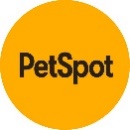 Obrazac za zamenuPodaci o kupcuPodaci o artiklu koji menjate:Kratak opis razloga zamene:Podaci o artiklu koji je zamena:Potpis šefa smene			Datum				Potpis kupca		M.P.Ime i prezimeAdresaBroj l.k.Kontakt telefonNaziv artiklaIdentBar kodKategorija proizvoda